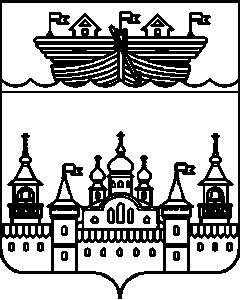 АДМИНИСТРАЦИЯ НАХРАТОВСКОГО СЕЛЬСОВЕТАВОСКРЕСЕНСКОГО МУНИЦИПАЛЬНОГО РАЙОНА НИЖЕГОРОДСКОЙ ОБЛАСТИПОСТАНОВЛЕНИЕ27 декабря 2021 года										№ 67Об утверждении муниципальной программы «Использование и охрана земель на территории Нахратовского сельсовета» на 2022-2024 годыВ соответствии со статьей 179 Бюджетного кодекса Российской Федерации, со статьями11, 12, 13 Земельного кодекса Российской Федерации, Федеральным законом от 06 октября 2003 года № 131-ФЗ «Об общих принципах организации местного самоуправления в Российской Федерации» администрация Нахратовского сельсовета Воскресенского муниципального района Нижегородской области постановляет:1.Утвердить прилагаемую муниципальную программу «Использование и охрана земель на территории Нахратовского сельсовета» на 2022-2024 годы.2.Обнародовать на официальном сайте администрации Воскресенского муниципального района Нижегородской области в информационно-телекоммуникационной сети «Интернет».3.Настоящее постановление вступает в силу со дня принятия. 4.Контроль за исполнением настоящего постановления оставляю за собой.Глава администрации					   С. Н. СолодоваУТВЕРЖДЕНАпостановлением администрации Нахратовского сельсовета Воскресенского муниципального района Нижегородской областиот 27 декабря 2021 года № 67Муниципальная программа «Использование и охрана земель на территории Нахратовского сельсовета» на 2022-2023 годы.1.Паспорт муниципальной программы (далее – Программа)2.Текст Программы2.1.Содержание проблемыЗемля - важная часть окружающей среды, использование которой связано со всеми остальными природными объектами: животными, лесами, растительным миром, водами, полезными ископаемыми и другими ценностями недр земли. Без использования и охраны земли невозможно использование других природных ресурсов. Бесхозяйственность по отношению к земле немедленно наносит или в недалеком будущем будет наносить вред окружающей  среде, приводить не только к разрушению поверхностного слоя земли - почвы, ее химическому и радиоактивному загрязнению, но и сопровождаться экологическим ухудшением всего природного комплекса.Муниципальная программа направлена на создание благоприятных условий использования и охраны земель, обеспечивающих реализацию государственной политики эффективного и рационального использования и управления земельными ресурсами в интересах укрепления экономики.Использование значительных объемов земельного фонда в различных целях накладывает определенные обязательства по сохранению природной целостности всех звеньев экосистемы окружающей среды. В природе все взаимосвязано. Поэтому нарушение правильного функционирования одного из звеньев, будь то лес, животный мир, земля, ведет к дисбалансу и нарушению целостности экосистемы. Нерациональное использование земли, потребительское и бесхозяйственное отношение к ней приводят к нарушению выполняемых ею функций, снижению природных свойств.Охрана земель только тогда может быть эффективной, когда обеспечивается рациональное землепользование.Проблемы устойчивого социально-экономического развития Нахратовского сельсовета и экологически безопасной жизнедеятельности его жителей на современном этапе тесно связаны с решением вопросов охраны и использования земель. На уровне сельского поселения можно решать местные проблемы охраны и использования земель самостоятельно, причем полным, комплексным и разумным образом в интересах не, только ныне живущих людей, но и будущих поколений.На территории Нахратовского сельсовета имеются земельные участки различного разрешенного использования. Наиболее ценными являются земли  сельскохозяйственного назначения, относящиеся к сельскохозяйственным угодьям. Пастбища и сенокосы на территории сельсовета по своему культуртехническому состоянию преимущественно чистые. Сенокосы используются фермерскими и личными подсобными хозяйствами. С учетом всех потребителей пастбищного корма природные пастбища не испытывают сильной нагрузки.Практически все пастбища поселения находятся в состоянии  избытка зеленых пастбищных кормов. Отсюда вытекает вывод, что на территории Нахратовского сельского поселения необходимо развивать личное подсобное хозяйство, а также создавать привлекательные условия для инвесторов в области агропромышленного комплекса и развития крестьянско-фермерского хозяйства.2.2.Цели и задачи Программы	Основными принципами муниципальной политики в сфере использования и охраны земель на территории поселения являются: законность и открытость деятельности администрации Нахратовского сельского поселения, подотчетность и подконтрольность, эффективность.	Целями муниципальной программы являются предотвращение и ликвидация загрязнения, истощения, деградации, порчи, уничтожения земель и почв и иного негативного воздействия на земли и почвы, а также обеспечение рационального использования земель, в том числе для восстановления плодородия почв на землях сельскохозяйственного назначения и улучшения земель. 	Для достижения поставленных целей предполагается решение следующих задач:-повышение эффективности использования и охраны земель, обеспечение организации рационального использования и охраны земель; -сохранение и восстановление зеленых насаждений;- проведение инвентаризации земель.Инвентаризация земель проводится для предотвращения деградации, загрязнения, захламления, нарушения земель, других негативных (вредных) воздействий хозяйственной деятельности, выявление неиспользуемых, нерационально используемых или используемых не по целевому назначению и не в соответствии с разрешенным использованием земельных участков, других характеристик земель.2.3.Сроки и этапы реализации ПрограммыСрок реализации мероприятий Программы - с 2022 по 2024 годы. Программа реализуется в один этап. В рамках реализации Программы предполагается осуществить финансирование конкретных мероприятий по объектам за счет средств бюджета Нахратовского сельсовета.Реализация данной программы будет содействовать упорядочению землепользования; вовлечение в оборот новых земельных участков; повышению инвестиционной привлекательности сельского поселения, соответственно росту экономики, более эффективному использованию и охране земель.В результате выполнения мероприятий Программы будет обеспечено: 1) благоустройство населенных пунктов;2) улучшение качественных характеристик земель;3) эффективное использование земель.Раздел 2.4.Перечень основных мероприятий муниципальной программы2.5.Объемы и источники финансирования ПрограммыФинансовой основой реализации МП являются средства бюджета сельсовета. Возможность привлечения дополнительных средств для финансирования МП учитывается как прогноз софинансирования на основе соглашений (договоров) между участниками финансового обеспечения МП.Таблица 2Структура финансирования, тыс. руб.Объемы финансирования, заложенные в МП, являются предварительными. Конкретные расходы будут установлены в соответствии с решением Земского собрания о бюджете муниципального района на соответствующий год и приведены в соответствие не позднее двух месяцев со дня вступления его в силу2.6.Индикаторы достижения цели (целей) программыТаблица 3Сведения об индикаторах и непосредственных результатах2.7.Оценка эффективности реализации программыОценка эффективности реализации Программы проводится на основе данных отчетности в соответствии с индикаторами достижения целей и показателями непосредственных результатов по программе.Для этого в процентах оценивается отклонение фактического значения каждого показателя от планового значения показателя. На основе динамики значений показателей формируется заключение об эффективности или неэффективности реализации Программы. Показатели, изменение значений которых свидетельствует об ухудшении ситуации, используются для дальнейшего анализа причин неэффективности реализации отдельных направлений и мероприятий Подпрограммы.1. Общественно-экономическая эффективностьОбщественно-экономическая эффективность имеет положительную динамику, уборка единицы площади населенного пункта становится менее затратной. 2. Экономическая эффективностьОценка экономической эффективности реализации Программы  не проводится, так как мероприятия, ориентированные на использование и охрану земель, являются затратными, и их реализация вносит опосредованный вклад в экономический рост Капустихинского сельсовета. Социально-экономические последствия мероприятий заключаются в повышении комфортности для жителей сельсовета, улучшении санитарного и эстетического вида территорий сельсовета.2.8 Внешние факторы, негативно влияющие на реализацию программы, и мероприятия по их снижению.К обстоятельствам, возникновение которых может негативно отразиться на реализации Программы в целом и не позволит достичь плановых значений показателей, относятся:-отсутствие финансирования (не полное финансирование) из различных источников, предусмотренных программой;- изменения действующего законодательства;- рост числа обслуживаемого контингента;- форс-мажорные обстоятельства.В целях снижения негативного влияния выше перечисленных факторов на реализацию программы планируется проведение текущего мониторинга выполнения мероприятий, оперативное реагирование на изменения действующего законодательства в части принятия соответствующих муниципальных нормативных правовых актов и т.д.Наименование Программы «Использование и охрана земель на территории Нахратовского сельсовета» на 2022-2024 годы.«Использование и охрана земель на территории Нахратовского сельсовета» на 2022-2024 годы.«Использование и охрана земель на территории Нахратовского сельсовета» на 2022-2024 годы.«Использование и охрана земель на территории Нахратовского сельсовета» на 2022-2024 годы.«Использование и охрана земель на территории Нахратовского сельсовета» на 2022-2024 годы.Основание для разработки Федеральный закон от 6 октября 2003 года № 131-ФЗ «Об общих принципах организации местного самоуправления в Российской Федерации;Земельный кодекс РФФедеральный закон от 6 октября 2003 года № 131-ФЗ «Об общих принципах организации местного самоуправления в Российской Федерации;Земельный кодекс РФФедеральный закон от 6 октября 2003 года № 131-ФЗ «Об общих принципах организации местного самоуправления в Российской Федерации;Земельный кодекс РФФедеральный закон от 6 октября 2003 года № 131-ФЗ «Об общих принципах организации местного самоуправления в Российской Федерации;Земельный кодекс РФФедеральный закон от 6 октября 2003 года № 131-ФЗ «Об общих принципах организации местного самоуправления в Российской Федерации;Земельный кодекс РФМуниципальный заказчик-координатор  программыАдминистрация Нахратовского сельсоветаАдминистрация Нахратовского сельсоветаАдминистрация Нахратовского сельсоветаАдминистрация Нахратовского сельсоветаАдминистрация Нахратовского сельсоветаЦель ПрограммыПредотвращение и ликвидация загрязнения, истощения, деградации, порчи, уничтожения земель и почв и иного негативного воздействия на земли и почвы, а также обеспечения рационального использования земель, в том числе для восстановления плодородия почв на землях сельскохозяйственного назначения и улучшения земельПредотвращение и ликвидация загрязнения, истощения, деградации, порчи, уничтожения земель и почв и иного негативного воздействия на земли и почвы, а также обеспечения рационального использования земель, в том числе для восстановления плодородия почв на землях сельскохозяйственного назначения и улучшения земельПредотвращение и ликвидация загрязнения, истощения, деградации, порчи, уничтожения земель и почв и иного негативного воздействия на земли и почвы, а также обеспечения рационального использования земель, в том числе для восстановления плодородия почв на землях сельскохозяйственного назначения и улучшения земельПредотвращение и ликвидация загрязнения, истощения, деградации, порчи, уничтожения земель и почв и иного негативного воздействия на земли и почвы, а также обеспечения рационального использования земель, в том числе для восстановления плодородия почв на землях сельскохозяйственного назначения и улучшения земельПредотвращение и ликвидация загрязнения, истощения, деградации, порчи, уничтожения земель и почв и иного негативного воздействия на земли и почвы, а также обеспечения рационального использования земель, в том числе для восстановления плодородия почв на землях сельскохозяйственного назначения и улучшения земельЗадачи Программы- повышение эффективности использования и охраны земель;- обеспечение организации рационального использования и охраны земель; - сохранение и восстановление зеленых насаждений,- проведение инвентаризации земель- повышение эффективности использования и охраны земель;- обеспечение организации рационального использования и охраны земель; - сохранение и восстановление зеленых насаждений,- проведение инвентаризации земель- повышение эффективности использования и охраны земель;- обеспечение организации рационального использования и охраны земель; - сохранение и восстановление зеленых насаждений,- проведение инвентаризации земель- повышение эффективности использования и охраны земель;- обеспечение организации рационального использования и охраны земель; - сохранение и восстановление зеленых насаждений,- проведение инвентаризации земель- повышение эффективности использования и охраны земель;- обеспечение организации рационального использования и охраны земель; - сохранение и восстановление зеленых насаждений,- проведение инвентаризации земельСроки и этапы реализации Программы2022 - 2024 годы, программа реализуется в 1 этап.2022 - 2024 годы, программа реализуется в 1 этап.2022 - 2024 годы, программа реализуется в 1 этап.2022 - 2024 годы, программа реализуется в 1 этап.2022 - 2024 годы, программа реализуется в 1 этап.Объемы и источники финансирования ПрограммыИсточники финансированияГоды, тыс. руб.Годы, тыс. руб.Годы, тыс. руб.Годы, тыс. руб.Объемы и источники финансирования ПрограммыИсточники финансирования202220232024ВСЕГООбъемы и источники финансирования ПрограммыБюджет сельсовета15,015,015,045,0Объемы и источники финансирования ПрограммыБюджет муниципального района----Объемы и источники финансирования ПрограммыОбластной бюджет----Объемы и источники финансирования ПрограммыПрочие источники----Объемы и источники финансирования ПрограммыВСЕГО15,015,015,045,0Индикаторы достижения цели Программы- количество посаженных деревьев;-вовлечение в хозяйственный оборот  пустующих и нерационально используемых земель;- количество выявленных самовольно занятых земельных участков;-количество проинвентаризированных земельных участков к общему количеству земельных участков на территории поселения.- количество посаженных деревьев;-вовлечение в хозяйственный оборот  пустующих и нерационально используемых земель;- количество выявленных самовольно занятых земельных участков;-количество проинвентаризированных земельных участков к общему количеству земельных участков на территории поселения.- количество посаженных деревьев;-вовлечение в хозяйственный оборот  пустующих и нерационально используемых земель;- количество выявленных самовольно занятых земельных участков;-количество проинвентаризированных земельных участков к общему количеству земельных участков на территории поселения.- количество посаженных деревьев;-вовлечение в хозяйственный оборот  пустующих и нерационально используемых земель;- количество выявленных самовольно занятых земельных участков;-количество проинвентаризированных земельных участков к общему количеству земельных участков на территории поселения.- количество посаженных деревьев;-вовлечение в хозяйственный оборот  пустующих и нерационально используемых земель;- количество выявленных самовольно занятых земельных участков;-количество проинвентаризированных земельных участков к общему количеству земельных участков на территории поселения.Показатели непосредственных результатов- количество посаженных деревьев;- вовлечение в хозяйственный оборот  пустующих и нерационально используемых земель;- количество выявленных самовольно занятых земельных участков;- количество проинвентаризированных земельных участков к общему количеству земельных участков на территории поселения.- количество посаженных деревьев;- вовлечение в хозяйственный оборот  пустующих и нерационально используемых земель;- количество выявленных самовольно занятых земельных участков;- количество проинвентаризированных земельных участков к общему количеству земельных участков на территории поселения.- количество посаженных деревьев;- вовлечение в хозяйственный оборот  пустующих и нерационально используемых земель;- количество выявленных самовольно занятых земельных участков;- количество проинвентаризированных земельных участков к общему количеству земельных участков на территории поселения.- количество посаженных деревьев;- вовлечение в хозяйственный оборот  пустующих и нерационально используемых земель;- количество выявленных самовольно занятых земельных участков;- количество проинвентаризированных земельных участков к общему количеству земельных участков на территории поселения.- количество посаженных деревьев;- вовлечение в хозяйственный оборот  пустующих и нерационально используемых земель;- количество выявленных самовольно занятых земельных участков;- количество проинвентаризированных земельных участков к общему количеству земельных участков на территории поселения.№ п/пНаименование мероприятия Категория расходов (кап. вложения, НИОКР и прочие расходы)Категория расходов (кап. вложения, НИОКР и прочие расходы)Категория расходов (кап. вложения, НИОКР и прочие расходы)Сроки выполненияСроки выполненияМуниципальный заказчик-координатор/соисполнителиОбъем финансирования (по годам, в разрезе источников)Объем финансирования (по годам, в разрезе источников)Объем финансирования (по годам, в разрезе источников)Объем финансирования (по годам, в разрезе источников)Объем финансирования (по годам, в разрезе источников)Объем финансирования (по годам, в разрезе источников)Объем финансирования (по годам, в разрезе источников)Объем финансирования (по годам, в разрезе источников)Объем финансирования (по годам, в разрезе источников)Объем финансирования (по годам, в разрезе источников)Объем финансирования (по годам, в разрезе источников)Объем финансирования (по годам, в разрезе источников)Объем финансирования (по годам, в разрезе источников)№ п/пНаименование мероприятия Категория расходов (кап. вложения, НИОКР и прочие расходы)Категория расходов (кап. вложения, НИОКР и прочие расходы)Категория расходов (кап. вложения, НИОКР и прочие расходы)Сроки выполненияСроки выполненияМуниципальный заказчик-координатор/соисполнители20222022202320232023202420242024ВсегоВсегоВсегоЦель программы:Предотвращение и ликвидация загрязнения, истощения, деградации, порчи, уничтожения земель и почв и иного негативного воздействия на земли и почвы, а также обеспечения рационального использования земель, в том числе для восстановления плодородия почв на землях сельскохозяйственного назначения и улучшения земельЦель программы:Предотвращение и ликвидация загрязнения, истощения, деградации, порчи, уничтожения земель и почв и иного негативного воздействия на земли и почвы, а также обеспечения рационального использования земель, в том числе для восстановления плодородия почв на землях сельскохозяйственного назначения и улучшения земельЦель программы:Предотвращение и ликвидация загрязнения, истощения, деградации, порчи, уничтожения земель и почв и иного негативного воздействия на земли и почвы, а также обеспечения рационального использования земель, в том числе для восстановления плодородия почв на землях сельскохозяйственного назначения и улучшения земельЦель программы:Предотвращение и ликвидация загрязнения, истощения, деградации, порчи, уничтожения земель и почв и иного негативного воздействия на земли и почвы, а также обеспечения рационального использования земель, в том числе для восстановления плодородия почв на землях сельскохозяйственного назначения и улучшения земельЦель программы:Предотвращение и ликвидация загрязнения, истощения, деградации, порчи, уничтожения земель и почв и иного негативного воздействия на земли и почвы, а также обеспечения рационального использования земель, в том числе для восстановления плодородия почв на землях сельскохозяйственного назначения и улучшения земельЦель программы:Предотвращение и ликвидация загрязнения, истощения, деградации, порчи, уничтожения земель и почв и иного негативного воздействия на земли и почвы, а также обеспечения рационального использования земель, в том числе для восстановления плодородия почв на землях сельскохозяйственного назначения и улучшения земельЦель программы:Предотвращение и ликвидация загрязнения, истощения, деградации, порчи, уничтожения земель и почв и иного негативного воздействия на земли и почвы, а также обеспечения рационального использования земель, в том числе для восстановления плодородия почв на землях сельскохозяйственного назначения и улучшения земельЦель программы:Предотвращение и ликвидация загрязнения, истощения, деградации, порчи, уничтожения земель и почв и иного негативного воздействия на земли и почвы, а также обеспечения рационального использования земель, в том числе для восстановления плодородия почв на землях сельскохозяйственного назначения и улучшения земельЦель программы:Предотвращение и ликвидация загрязнения, истощения, деградации, порчи, уничтожения земель и почв и иного негативного воздействия на земли и почвы, а также обеспечения рационального использования земель, в том числе для восстановления плодородия почв на землях сельскохозяйственного назначения и улучшения земельВсего, в т.ч.Всего, в т.ч.15,015,015,015,015,015,045,045,045,0Цель программы:Предотвращение и ликвидация загрязнения, истощения, деградации, порчи, уничтожения земель и почв и иного негативного воздействия на земли и почвы, а также обеспечения рационального использования земель, в том числе для восстановления плодородия почв на землях сельскохозяйственного назначения и улучшения земельЦель программы:Предотвращение и ликвидация загрязнения, истощения, деградации, порчи, уничтожения земель и почв и иного негативного воздействия на земли и почвы, а также обеспечения рационального использования земель, в том числе для восстановления плодородия почв на землях сельскохозяйственного назначения и улучшения земельЦель программы:Предотвращение и ликвидация загрязнения, истощения, деградации, порчи, уничтожения земель и почв и иного негативного воздействия на земли и почвы, а также обеспечения рационального использования земель, в том числе для восстановления плодородия почв на землях сельскохозяйственного назначения и улучшения земельЦель программы:Предотвращение и ликвидация загрязнения, истощения, деградации, порчи, уничтожения земель и почв и иного негативного воздействия на земли и почвы, а также обеспечения рационального использования земель, в том числе для восстановления плодородия почв на землях сельскохозяйственного назначения и улучшения земельЦель программы:Предотвращение и ликвидация загрязнения, истощения, деградации, порчи, уничтожения земель и почв и иного негативного воздействия на земли и почвы, а также обеспечения рационального использования земель, в том числе для восстановления плодородия почв на землях сельскохозяйственного назначения и улучшения земельЦель программы:Предотвращение и ликвидация загрязнения, истощения, деградации, порчи, уничтожения земель и почв и иного негативного воздействия на земли и почвы, а также обеспечения рационального использования земель, в том числе для восстановления плодородия почв на землях сельскохозяйственного назначения и улучшения земельЦель программы:Предотвращение и ликвидация загрязнения, истощения, деградации, порчи, уничтожения земель и почв и иного негативного воздействия на земли и почвы, а также обеспечения рационального использования земель, в том числе для восстановления плодородия почв на землях сельскохозяйственного назначения и улучшения земельЦель программы:Предотвращение и ликвидация загрязнения, истощения, деградации, порчи, уничтожения земель и почв и иного негативного воздействия на земли и почвы, а также обеспечения рационального использования земель, в том числе для восстановления плодородия почв на землях сельскохозяйственного назначения и улучшения земельЦель программы:Предотвращение и ликвидация загрязнения, истощения, деградации, порчи, уничтожения земель и почв и иного негативного воздействия на земли и почвы, а также обеспечения рационального использования земель, в том числе для восстановления плодородия почв на землях сельскохозяйственного назначения и улучшения земельОбластной бюджетОбластной бюджет-----------Цель программы:Предотвращение и ликвидация загрязнения, истощения, деградации, порчи, уничтожения земель и почв и иного негативного воздействия на земли и почвы, а также обеспечения рационального использования земель, в том числе для восстановления плодородия почв на землях сельскохозяйственного назначения и улучшения земельЦель программы:Предотвращение и ликвидация загрязнения, истощения, деградации, порчи, уничтожения земель и почв и иного негативного воздействия на земли и почвы, а также обеспечения рационального использования земель, в том числе для восстановления плодородия почв на землях сельскохозяйственного назначения и улучшения земельЦель программы:Предотвращение и ликвидация загрязнения, истощения, деградации, порчи, уничтожения земель и почв и иного негативного воздействия на земли и почвы, а также обеспечения рационального использования земель, в том числе для восстановления плодородия почв на землях сельскохозяйственного назначения и улучшения земельЦель программы:Предотвращение и ликвидация загрязнения, истощения, деградации, порчи, уничтожения земель и почв и иного негативного воздействия на земли и почвы, а также обеспечения рационального использования земель, в том числе для восстановления плодородия почв на землях сельскохозяйственного назначения и улучшения земельЦель программы:Предотвращение и ликвидация загрязнения, истощения, деградации, порчи, уничтожения земель и почв и иного негативного воздействия на земли и почвы, а также обеспечения рационального использования земель, в том числе для восстановления плодородия почв на землях сельскохозяйственного назначения и улучшения земельЦель программы:Предотвращение и ликвидация загрязнения, истощения, деградации, порчи, уничтожения земель и почв и иного негативного воздействия на земли и почвы, а также обеспечения рационального использования земель, в том числе для восстановления плодородия почв на землях сельскохозяйственного назначения и улучшения земельЦель программы:Предотвращение и ликвидация загрязнения, истощения, деградации, порчи, уничтожения земель и почв и иного негативного воздействия на земли и почвы, а также обеспечения рационального использования земель, в том числе для восстановления плодородия почв на землях сельскохозяйственного назначения и улучшения земельЦель программы:Предотвращение и ликвидация загрязнения, истощения, деградации, порчи, уничтожения земель и почв и иного негативного воздействия на земли и почвы, а также обеспечения рационального использования земель, в том числе для восстановления плодородия почв на землях сельскохозяйственного назначения и улучшения земельЦель программы:Предотвращение и ликвидация загрязнения, истощения, деградации, порчи, уничтожения земель и почв и иного негативного воздействия на земли и почвы, а также обеспечения рационального использования земель, в том числе для восстановления плодородия почв на землях сельскохозяйственного назначения и улучшения земельБюджет муниципаль ного районаБюджет муниципаль ного района-----------Цель программы:Предотвращение и ликвидация загрязнения, истощения, деградации, порчи, уничтожения земель и почв и иного негативного воздействия на земли и почвы, а также обеспечения рационального использования земель, в том числе для восстановления плодородия почв на землях сельскохозяйственного назначения и улучшения земельЦель программы:Предотвращение и ликвидация загрязнения, истощения, деградации, порчи, уничтожения земель и почв и иного негативного воздействия на земли и почвы, а также обеспечения рационального использования земель, в том числе для восстановления плодородия почв на землях сельскохозяйственного назначения и улучшения земельЦель программы:Предотвращение и ликвидация загрязнения, истощения, деградации, порчи, уничтожения земель и почв и иного негативного воздействия на земли и почвы, а также обеспечения рационального использования земель, в том числе для восстановления плодородия почв на землях сельскохозяйственного назначения и улучшения земельЦель программы:Предотвращение и ликвидация загрязнения, истощения, деградации, порчи, уничтожения земель и почв и иного негативного воздействия на земли и почвы, а также обеспечения рационального использования земель, в том числе для восстановления плодородия почв на землях сельскохозяйственного назначения и улучшения земельЦель программы:Предотвращение и ликвидация загрязнения, истощения, деградации, порчи, уничтожения земель и почв и иного негативного воздействия на земли и почвы, а также обеспечения рационального использования земель, в том числе для восстановления плодородия почв на землях сельскохозяйственного назначения и улучшения земельЦель программы:Предотвращение и ликвидация загрязнения, истощения, деградации, порчи, уничтожения земель и почв и иного негативного воздействия на земли и почвы, а также обеспечения рационального использования земель, в том числе для восстановления плодородия почв на землях сельскохозяйственного назначения и улучшения земельЦель программы:Предотвращение и ликвидация загрязнения, истощения, деградации, порчи, уничтожения земель и почв и иного негативного воздействия на земли и почвы, а также обеспечения рационального использования земель, в том числе для восстановления плодородия почв на землях сельскохозяйственного назначения и улучшения земельЦель программы:Предотвращение и ликвидация загрязнения, истощения, деградации, порчи, уничтожения земель и почв и иного негативного воздействия на земли и почвы, а также обеспечения рационального использования земель, в том числе для восстановления плодородия почв на землях сельскохозяйственного назначения и улучшения земельЦель программы:Предотвращение и ликвидация загрязнения, истощения, деградации, порчи, уничтожения земель и почв и иного негативного воздействия на земли и почвы, а также обеспечения рационального использования земель, в том числе для восстановления плодородия почв на землях сельскохозяйственного назначения и улучшения земельБюджет сельсоветаБюджет сельсовета15,015,015,015,015,015,015,015,045,045,045,0Цель программы:Предотвращение и ликвидация загрязнения, истощения, деградации, порчи, уничтожения земель и почв и иного негативного воздействия на земли и почвы, а также обеспечения рационального использования земель, в том числе для восстановления плодородия почв на землях сельскохозяйственного назначения и улучшения земельЦель программы:Предотвращение и ликвидация загрязнения, истощения, деградации, порчи, уничтожения земель и почв и иного негативного воздействия на земли и почвы, а также обеспечения рационального использования земель, в том числе для восстановления плодородия почв на землях сельскохозяйственного назначения и улучшения земельЦель программы:Предотвращение и ликвидация загрязнения, истощения, деградации, порчи, уничтожения земель и почв и иного негативного воздействия на земли и почвы, а также обеспечения рационального использования земель, в том числе для восстановления плодородия почв на землях сельскохозяйственного назначения и улучшения земельЦель программы:Предотвращение и ликвидация загрязнения, истощения, деградации, порчи, уничтожения земель и почв и иного негативного воздействия на земли и почвы, а также обеспечения рационального использования земель, в том числе для восстановления плодородия почв на землях сельскохозяйственного назначения и улучшения земельЦель программы:Предотвращение и ликвидация загрязнения, истощения, деградации, порчи, уничтожения земель и почв и иного негативного воздействия на земли и почвы, а также обеспечения рационального использования земель, в том числе для восстановления плодородия почв на землях сельскохозяйственного назначения и улучшения земельЦель программы:Предотвращение и ликвидация загрязнения, истощения, деградации, порчи, уничтожения земель и почв и иного негативного воздействия на земли и почвы, а также обеспечения рационального использования земель, в том числе для восстановления плодородия почв на землях сельскохозяйственного назначения и улучшения земельЦель программы:Предотвращение и ликвидация загрязнения, истощения, деградации, порчи, уничтожения земель и почв и иного негативного воздействия на земли и почвы, а также обеспечения рационального использования земель, в том числе для восстановления плодородия почв на землях сельскохозяйственного назначения и улучшения земельЦель программы:Предотвращение и ликвидация загрязнения, истощения, деградации, порчи, уничтожения земель и почв и иного негативного воздействия на земли и почвы, а также обеспечения рационального использования земель, в том числе для восстановления плодородия почв на землях сельскохозяйственного назначения и улучшения земельЦель программы:Предотвращение и ликвидация загрязнения, истощения, деградации, порчи, уничтожения земель и почв и иного негативного воздействия на земли и почвы, а также обеспечения рационального использования земель, в том числе для восстановления плодородия почв на землях сельскохозяйственного назначения и улучшения земельПрочие источникиПрочие источники-----------Задача 1. Повышение эффективности использования и охраны земель, обеспечение организации рационального использования и охраны земель.Задача 1. Повышение эффективности использования и охраны земель, обеспечение организации рационального использования и охраны земель.Задача 1. Повышение эффективности использования и охраны земель, обеспечение организации рационального использования и охраны земель.Задача 1. Повышение эффективности использования и охраны земель, обеспечение организации рационального использования и охраны земель.Задача 1. Повышение эффективности использования и охраны земель, обеспечение организации рационального использования и охраны земель.Задача 1. Повышение эффективности использования и охраны земель, обеспечение организации рационального использования и охраны земель.Задача 1. Повышение эффективности использования и охраны земель, обеспечение организации рационального использования и охраны земель.Задача 1. Повышение эффективности использования и охраны земель, обеспечение организации рационального использования и охраны земель.Задача 1. Повышение эффективности использования и охраны земель, обеспечение организации рационального использования и охраны земель.Всего, в т.ч.Всего, в т.ч.-----------Задача 1. Повышение эффективности использования и охраны земель, обеспечение организации рационального использования и охраны земель.Задача 1. Повышение эффективности использования и охраны земель, обеспечение организации рационального использования и охраны земель.Задача 1. Повышение эффективности использования и охраны земель, обеспечение организации рационального использования и охраны земель.Задача 1. Повышение эффективности использования и охраны земель, обеспечение организации рационального использования и охраны земель.Задача 1. Повышение эффективности использования и охраны земель, обеспечение организации рационального использования и охраны земель.Задача 1. Повышение эффективности использования и охраны земель, обеспечение организации рационального использования и охраны земель.Задача 1. Повышение эффективности использования и охраны земель, обеспечение организации рационального использования и охраны земель.Задача 1. Повышение эффективности использования и охраны земель, обеспечение организации рационального использования и охраны земель.Задача 1. Повышение эффективности использования и охраны земель, обеспечение организации рационального использования и охраны земель.Областной бюджетОбластной бюджет-----------Задача 1. Повышение эффективности использования и охраны земель, обеспечение организации рационального использования и охраны земель.Задача 1. Повышение эффективности использования и охраны земель, обеспечение организации рационального использования и охраны земель.Задача 1. Повышение эффективности использования и охраны земель, обеспечение организации рационального использования и охраны земель.Задача 1. Повышение эффективности использования и охраны земель, обеспечение организации рационального использования и охраны земель.Задача 1. Повышение эффективности использования и охраны земель, обеспечение организации рационального использования и охраны земель.Задача 1. Повышение эффективности использования и охраны земель, обеспечение организации рационального использования и охраны земель.Задача 1. Повышение эффективности использования и охраны земель, обеспечение организации рационального использования и охраны земель.Задача 1. Повышение эффективности использования и охраны земель, обеспечение организации рационального использования и охраны земель.Задача 1. Повышение эффективности использования и охраны земель, обеспечение организации рационального использования и охраны земель.Бюджет муниципального районаБюджет муниципального района-----------Задача 1. Повышение эффективности использования и охраны земель, обеспечение организации рационального использования и охраны земель.Задача 1. Повышение эффективности использования и охраны земель, обеспечение организации рационального использования и охраны земель.Задача 1. Повышение эффективности использования и охраны земель, обеспечение организации рационального использования и охраны земель.Задача 1. Повышение эффективности использования и охраны земель, обеспечение организации рационального использования и охраны земель.Задача 1. Повышение эффективности использования и охраны земель, обеспечение организации рационального использования и охраны земель.Задача 1. Повышение эффективности использования и охраны земель, обеспечение организации рационального использования и охраны земель.Задача 1. Повышение эффективности использования и охраны земель, обеспечение организации рационального использования и охраны земель.Задача 1. Повышение эффективности использования и охраны земель, обеспечение организации рационального использования и охраны земель.Задача 1. Повышение эффективности использования и охраны земель, обеспечение организации рационального использования и охраны земель.Бюджет сельсоветаБюджет сельсовета-----------Задача 1. Повышение эффективности использования и охраны земель, обеспечение организации рационального использования и охраны земель.Задача 1. Повышение эффективности использования и охраны земель, обеспечение организации рационального использования и охраны земель.Задача 1. Повышение эффективности использования и охраны земель, обеспечение организации рационального использования и охраны земель.Задача 1. Повышение эффективности использования и охраны земель, обеспечение организации рационального использования и охраны земель.Задача 1. Повышение эффективности использования и охраны земель, обеспечение организации рационального использования и охраны земель.Задача 1. Повышение эффективности использования и охраны земель, обеспечение организации рационального использования и охраны земель.Задача 1. Повышение эффективности использования и охраны земель, обеспечение организации рационального использования и охраны земель.Задача 1. Повышение эффективности использования и охраны земель, обеспечение организации рационального использования и охраны земель.Задача 1. Повышение эффективности использования и охраны земель, обеспечение организации рационального использования и охраны земель.Прочие источникиПрочие источники-----------1.1.сохранение и повышение плодородия почв, защита земель от зарастания сорными растениями, кустарниками и мелколесьем, иных видов ухудшения состояния земельпрочие расходыпрочие расходыпрочие расходы2022 - 20242022 - 2024Админист-рация Нахратовс- кого сельсоветаАдминист-рация Нахратовс- кого сельсоветаВсего, в т.ч.Всего, в т.ч.5,05,05,05,05,05,05,05,015,015,015,01.1.сохранение и повышение плодородия почв, защита земель от зарастания сорными растениями, кустарниками и мелколесьем, иных видов ухудшения состояния земельпрочие расходыпрочие расходыпрочие расходы2022 - 20242022 - 2024Админист-рация Нахратовс- кого сельсоветаАдминист-рация Нахратовс- кого сельсоветаОбластной бюджетОбластной бюджет-----------1.1.сохранение и повышение плодородия почв, защита земель от зарастания сорными растениями, кустарниками и мелколесьем, иных видов ухудшения состояния земельпрочие расходыпрочие расходыпрочие расходы2022 - 20242022 - 2024Админист-рация Нахратовс- кого сельсоветаАдминист-рация Нахратовс- кого сельсоветаБюджет муниципального районаБюджет муниципального района-----------1.1.сохранение и повышение плодородия почв, защита земель от зарастания сорными растениями, кустарниками и мелколесьем, иных видов ухудшения состояния земельпрочие расходыпрочие расходыпрочие расходы2022 - 20242022 - 2024Админист-рация Нахратовс- кого сельсоветаАдминист-рация Нахратовс- кого сельсоветаБюджет сельсоветаБюджет сельсовета5,05,05,05,05,05,05,05,015,015,015,01.1.сохранение и повышение плодородия почв, защита земель от зарастания сорными растениями, кустарниками и мелколесьем, иных видов ухудшения состояния земельпрочие расходыпрочие расходыпрочие расходы2022 - 20242022 - 2024Админист-рация Нахратовс- кого сельсоветаАдминист-рация Нахратовс- кого сельсоветаПрочие источникиПрочие источники-----------1.2.ликвидация последствий загрязнения и захламления земельпрочие расходыпрочие расходыпрочие расходы2022-20242022-2024Админист-рация Нахратовс- кого сельсоветаАдминист-рация Нахратовс- кого сельсоветаВсего, в т.ч.Всего, в т.ч.10,010,010,010,010,010,010,010,030,030,030,01.2.ликвидация последствий загрязнения и захламления земельпрочие расходыпрочие расходыпрочие расходы2022-20242022-2024Админист-рация Нахратовс- кого сельсоветаАдминист-рация Нахратовс- кого сельсоветаОбластной бюджетОбластной бюджет-----------1.2.ликвидация последствий загрязнения и захламления земельпрочие расходыпрочие расходыпрочие расходы2022-20242022-2024Админист-рация Нахратовс- кого сельсоветаАдминист-рация Нахратовс- кого сельсоветаБюджет муниципального районаБюджет муниципального района-----------1.2.ликвидация последствий загрязнения и захламления земельпрочие расходыпрочие расходыпрочие расходы2022-20242022-2024Админист-рация Нахратовс- кого сельсоветаАдминист-рация Нахратовс- кого сельсоветаБюджет сельсоветаБюджет сельсовета10,010,010,010,010,010,010,010,030,030,030,01.2.ликвидация последствий загрязнения и захламления земельпрочие расходыпрочие расходыпрочие расходы2022-20242022-2024Админист-рация Нахратовс- кого сельсоветаАдминист-рация Нахратовс- кого сельсоветаПрочие источникиПрочие источники-----------Задача 2: Сохранение и восстановление зеленых насажденийЗадача 2: Сохранение и восстановление зеленых насажденийЗадача 2: Сохранение и восстановление зеленых насажденийЗадача 2: Сохранение и восстановление зеленых насажденийЗадача 2: Сохранение и восстановление зеленых насажденийЗадача 2: Сохранение и восстановление зеленых насажденийЗадача 2: Сохранение и восстановление зеленых насажденийЗадача 2: Сохранение и восстановление зеленых насажденийЗадача 2: Сохранение и восстановление зеленых насажденийВсего, в т.ч.Всего, в т.ч.-----------Задача 2: Сохранение и восстановление зеленых насажденийЗадача 2: Сохранение и восстановление зеленых насажденийЗадача 2: Сохранение и восстановление зеленых насажденийЗадача 2: Сохранение и восстановление зеленых насажденийЗадача 2: Сохранение и восстановление зеленых насажденийЗадача 2: Сохранение и восстановление зеленых насажденийЗадача 2: Сохранение и восстановление зеленых насажденийЗадача 2: Сохранение и восстановление зеленых насажденийЗадача 2: Сохранение и восстановление зеленых насажденийОбластной бюджетОбластной бюджет-----------Задача 2: Сохранение и восстановление зеленых насажденийЗадача 2: Сохранение и восстановление зеленых насажденийЗадача 2: Сохранение и восстановление зеленых насажденийЗадача 2: Сохранение и восстановление зеленых насажденийЗадача 2: Сохранение и восстановление зеленых насажденийЗадача 2: Сохранение и восстановление зеленых насажденийЗадача 2: Сохранение и восстановление зеленых насажденийЗадача 2: Сохранение и восстановление зеленых насажденийЗадача 2: Сохранение и восстановление зеленых насажденийБюджет муниципального районаБюджет муниципального района-----------Задача 2: Сохранение и восстановление зеленых насажденийЗадача 2: Сохранение и восстановление зеленых насажденийЗадача 2: Сохранение и восстановление зеленых насажденийЗадача 2: Сохранение и восстановление зеленых насажденийЗадача 2: Сохранение и восстановление зеленых насажденийЗадача 2: Сохранение и восстановление зеленых насажденийЗадача 2: Сохранение и восстановление зеленых насажденийЗадача 2: Сохранение и восстановление зеленых насажденийЗадача 2: Сохранение и восстановление зеленых насажденийБюджет сельсоветаБюджет сельсовета-----------Задача 2: Сохранение и восстановление зеленых насажденийЗадача 2: Сохранение и восстановление зеленых насажденийЗадача 2: Сохранение и восстановление зеленых насажденийЗадача 2: Сохранение и восстановление зеленых насажденийЗадача 2: Сохранение и восстановление зеленых насажденийЗадача 2: Сохранение и восстановление зеленых насажденийЗадача 2: Сохранение и восстановление зеленых насажденийЗадача 2: Сохранение и восстановление зеленых насажденийЗадача 2: Сохранение и восстановление зеленых насажденийПрочие источникиПрочие источники-----------2.1.охрана, восстановление и развитие природной средыохрана, восстановление и развитие природной средыпрочие расходы2022 - 20242022 - 2024Админист-рация Нахратовс- кого сельсоветаАдминист-рация Нахратовс- кого сельсоветаАдминист-рация Нахратовс- кого сельсоветаВсего, в т.ч.Всего, в т.ч.-----------2.1.охрана, восстановление и развитие природной средыохрана, восстановление и развитие природной средыпрочие расходы2022 - 20242022 - 2024Админист-рация Нахратовс- кого сельсоветаАдминист-рация Нахратовс- кого сельсоветаАдминист-рация Нахратовс- кого сельсоветаОбластной бюджетОбластной бюджет-----------2.1.охрана, восстановление и развитие природной средыохрана, восстановление и развитие природной средыпрочие расходы2022 - 20242022 - 2024Админист-рация Нахратовс- кого сельсоветаАдминист-рация Нахратовс- кого сельсоветаАдминист-рация Нахратовс- кого сельсоветаБюджет муниципального районаБюджет муниципального района-----------2.1.охрана, восстановление и развитие природной средыохрана, восстановление и развитие природной средыпрочие расходы2022 - 20242022 - 2024Админист-рация Нахратовс- кого сельсоветаАдминист-рация Нахратовс- кого сельсоветаАдминист-рация Нахратовс- кого сельсоветаБюджет сельсоветаБюджет сельсовета-----------2.1.охрана, восстановление и развитие природной средыохрана, восстановление и развитие природной средыпрочие расходы2022 - 20242022 - 2024Админист-рация Нахратовс- кого сельсоветаАдминист-рация Нахратовс- кого сельсоветаАдминист-рация Нахратовс- кого сельсоветаПрочие источникиПрочие источники-----------Задача 3. Проведение инвентаризации земельЗадача 3. Проведение инвентаризации земельЗадача 3. Проведение инвентаризации земельЗадача 3. Проведение инвентаризации земельЗадача 3. Проведение инвентаризации земельЗадача 3. Проведение инвентаризации земельЗадача 3. Проведение инвентаризации земельЗадача 3. Проведение инвентаризации земельЗадача 3. Проведение инвентаризации земельВсего, в т.ч.Всего, в т.ч.-----------Задача 3. Проведение инвентаризации земельЗадача 3. Проведение инвентаризации земельЗадача 3. Проведение инвентаризации земельЗадача 3. Проведение инвентаризации земельЗадача 3. Проведение инвентаризации земельЗадача 3. Проведение инвентаризации земельЗадача 3. Проведение инвентаризации земельЗадача 3. Проведение инвентаризации земельЗадача 3. Проведение инвентаризации земельОбластной бюджетОбластной бюджет-----------Задача 3. Проведение инвентаризации земельЗадача 3. Проведение инвентаризации земельЗадача 3. Проведение инвентаризации земельЗадача 3. Проведение инвентаризации земельЗадача 3. Проведение инвентаризации земельЗадача 3. Проведение инвентаризации земельЗадача 3. Проведение инвентаризации земельЗадача 3. Проведение инвентаризации земельЗадача 3. Проведение инвентаризации земельБюджет муниципального районаБюджет муниципального района-----------Задача 3. Проведение инвентаризации земельЗадача 3. Проведение инвентаризации земельЗадача 3. Проведение инвентаризации земельЗадача 3. Проведение инвентаризации земельЗадача 3. Проведение инвентаризации земельЗадача 3. Проведение инвентаризации земельЗадача 3. Проведение инвентаризации земельЗадача 3. Проведение инвентаризации земельЗадача 3. Проведение инвентаризации земельБюджет сельсоветаБюджет сельсовета-----------Задача 3. Проведение инвентаризации земельЗадача 3. Проведение инвентаризации земельЗадача 3. Проведение инвентаризации земельЗадача 3. Проведение инвентаризации земельЗадача 3. Проведение инвентаризации земельЗадача 3. Проведение инвентаризации земельЗадача 3. Проведение инвентаризации земельЗадача 3. Проведение инвентаризации земельЗадача 3. Проведение инвентаризации земельПрочие источникиПрочие источники-----------3.1.выявление пустующих и нерационально используемых земель и своевременное вовлечение их в хозяйственный оборотпрочие расходыпрочие расходы2022 - 20242022 - 20242022 - 2024Админист-рация Нахратовс- кого сельсоветаАдминист-рация Нахратовс- кого сельсоветаВсего, в т.ч.Всего, в т.ч.-----------3.1.выявление пустующих и нерационально используемых земель и своевременное вовлечение их в хозяйственный оборотпрочие расходыпрочие расходы2022 - 20242022 - 20242022 - 2024Админист-рация Нахратовс- кого сельсоветаАдминист-рация Нахратовс- кого сельсоветаОбластной бюджетОбластной бюджет-----------3.1.выявление пустующих и нерационально используемых земель и своевременное вовлечение их в хозяйственный оборотпрочие расходыпрочие расходы2022 - 20242022 - 20242022 - 2024Админист-рация Нахратовс- кого сельсоветаАдминист-рация Нахратовс- кого сельсоветаБюджет муниципального районаБюджет муниципального района-----------3.1.выявление пустующих и нерационально используемых земель и своевременное вовлечение их в хозяйственный оборотпрочие расходыпрочие расходы2022 - 20242022 - 20242022 - 2024Админист-рация Нахратовс- кого сельсоветаАдминист-рация Нахратовс- кого сельсоветаБюджет сельсоветаБюджет сельсовета-----------3.1.выявление пустующих и нерационально используемых земель и своевременное вовлечение их в хозяйственный оборотпрочие расходыпрочие расходы2022 - 20242022 - 20242022 - 2024Админист-рация Нахратовс- кого сельсоветаАдминист-рация Нахратовс- кого сельсоветаПрочие источникиПрочие источники-----------3.2.выявление  фактов самовольного занятия земельных участков, осуществление муниципального земельного контроля за использованием земельных участков и соблюдением земельного законодательствапрочие расходыпрочие расходы2022 - 20242022 - 20242022 - 2024Админист-рация Нахратовс- кого сельсоветаАдминист-рация Нахратовс- кого сельсоветаВсего, в т.ч.Всего, в т.ч.-----------3.2.выявление  фактов самовольного занятия земельных участков, осуществление муниципального земельного контроля за использованием земельных участков и соблюдением земельного законодательствапрочие расходыпрочие расходы2022 - 20242022 - 20242022 - 2024Админист-рация Нахратовс- кого сельсоветаАдминист-рация Нахратовс- кого сельсоветаОбластной бюджетОбластной бюджет-----------3.2.выявление  фактов самовольного занятия земельных участков, осуществление муниципального земельного контроля за использованием земельных участков и соблюдением земельного законодательствапрочие расходыпрочие расходы2022 - 20242022 - 20242022 - 2024Админист-рация Нахратовс- кого сельсоветаАдминист-рация Нахратовс- кого сельсоветаБюджет муниципального районаБюджет муниципального района-----------3.2.выявление  фактов самовольного занятия земельных участков, осуществление муниципального земельного контроля за использованием земельных участков и соблюдением земельного законодательствапрочие расходыпрочие расходы2022 - 20242022 - 20242022 - 2024Админист-рация Нахратовс- кого сельсоветаАдминист-рация Нахратовс- кого сельсоветаБюджет сельсоветаБюджет сельсовета-----------3.2.выявление  фактов самовольного занятия земельных участков, осуществление муниципального земельного контроля за использованием земельных участков и соблюдением земельного законодательствапрочие расходыпрочие расходы2022 - 20242022 - 20242022 - 2024Админист-рация Нахратовс- кого сельсоветаАдминист-рация Нахратовс- кого сельсоветаПрочие источникиПрочие источники-----------3.3.разъяснение гражданам земельного законодательства РФпрочие расходыпрочие расходы2022 - 20242022 - 20242022 - 2024Админист-рация Нахратовс- кого сельсоветаАдминист-рация Нахратовс- кого сельсоветаВсего, в т.ч.Всего, в т.ч.-----------3.3.разъяснение гражданам земельного законодательства РФпрочие расходыпрочие расходы2022 - 20242022 - 20242022 - 2024Админист-рация Нахратовс- кого сельсоветаАдминист-рация Нахратовс- кого сельсоветаОбластной бюджетОбластной бюджет-----------3.3.разъяснение гражданам земельного законодательства РФпрочие расходыпрочие расходы2022 - 20242022 - 20242022 - 2024Админист-рация Нахратовс- кого сельсоветаАдминист-рация Нахратовс- кого сельсоветаБюджет муниципального районаБюджет муниципального района-----------3.3.разъяснение гражданам земельного законодательства РФпрочие расходыпрочие расходы2022 - 20242022 - 20242022 - 2024Админист-рация Нахратовс- кого сельсоветаАдминист-рация Нахратовс- кого сельсоветаБюджет сельсоветаБюджет сельсовета-----------3.3.разъяснение гражданам земельного законодательства РФпрочие расходыпрочие расходы2022 - 20242022 - 20242022 - 2024Админист-рация Нахратовс- кого сельсоветаАдминист-рация Нахратовс- кого сельсоветаПрочие источникиПрочие источники-----------Источники финансированияОбъем финансированияОбъем финансированияОбъем финансированияОбъем финансированияИсточники финансированияВсегоВ том числе по годамВ том числе по годамВ том числе по годамИсточники финансированияВсего202220232024Бюджет сельсовета, в том числе:- капитальные вложения- прочие расходы45,015,015,015,0Областной бюджет (на условиях софинансирования), в том числе:- капитальные вложения- прочие расходы----Бюджет  муниципального района (на условиях софинансирования), в том числе:- капитальные вложения- прочие расходы----Прочие источники, в том числе:- капитальные вложения- прочие расходы----ВСЕГО45,015,015,015,0№ п/пНаименование индикатора/непосредственного результатаЕдиницы измеренияЗначение индикатора/непосредственного результатаЗначение индикатора/непосредственного результатаЗначение индикатора/непосредственного результатаЗначение индикатора/непосредственного результатаЗначение индикатора/непосредственного результатаЗначение индикатора/непосредственного результата№ п/пНаименование индикатора/непосредственного результатаЕдиницы измеренияНа момент разработки программы202220232024По окончании реализации программыБез программного вмешательства (после предполагаемого срока реализации программы)1234567891Площадь убранной территории к общей площади населенного пункта% 11020203012Количество посаженных деревьевшт.3510203533Вовлечение в хозяйственный оборот  пустующих и нерационально используемых земельшт.0011204Количество выявленных самовольно занятых земельных участковшт.0111305Количество проинвентаризированных земельных участков к общему количеству земельных участков на территории поселения% году112251№ п.пНа момент разработки программы2022 год2023 год2024 год1Индикатор цели программы (А):Площадь убранной территории к общей площади населенного пункта, %11020201Затраты (В):Объем расходов на мероприятия программы, тыс. руб.15,015,015,01Общественно-экономическая эффективность (Эо=А/В)0,771,541,54